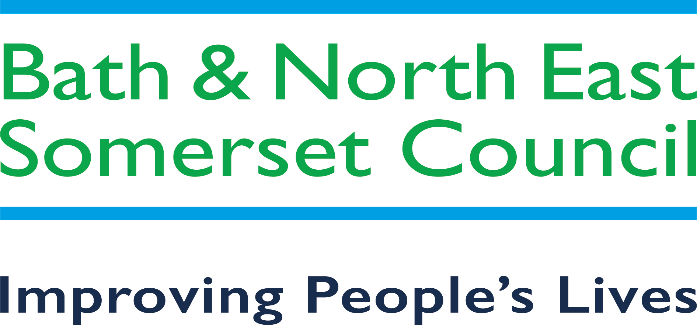 		INVITATION TO TENDER for the Provision of Stray Dog Kennelling and Rehoming ContractUnder the Open ProcedureSupply the South West reference number: DN671014Date of release:    19th May 2023INDEXSection 1 – THE REQUIREMENTOverview and BackgroundStrategic Objectives of the ContractSpecificationLotsTerm of Contract or Goods or Service Requirement DateEstimated Value of ContractTUPESection 2 – INSTRUCTIONS TO BIDDERS		2.1	E-Tender System		2.2	Register Intent or Opt Out		2.3	Preparation of Tender		2.4	Price Schedules		2.5	Other Documents or Supporting Evidence		2.6	Returning Your Completed Tender		2.7	Tender Validity		2.8	Communication		2.9	Confidentiality		2.10	Grounds for Rejection		2.11	Disclaimer		2.12	Freedom of Information Act		2.13	Transparency		2.14	Equality		2.15	Ethical Procurement		2.16	Climate and Nature Emergency2.17	Social Value (not used)		2.18	Step-In Rights		2.19	Payments to Sub-Contractors		2.20	Procurement Timetable		2.21	Required Documents		2.22	Terms & Conditions Section 3 – QUESTIONNAIRE Section 4 – PRICING SCHEDULESection 5 – EVALUATION AND AWARD		5.1	Evaluation of Tender		5.2	Award Criteria & Weightings		5.3	Clarifications		5.4	Site Visits		5.5	Final Score		5.6	Customer References		5.7	Right Not to Award		5.8	Right to Terminate Subsequent Contract5.9	Evaluation Report 		5.10	Contract Award		5.11	Contract Acceptance		5.12	Withholding of Confidential InformationSection 6 – APPENDICESGlossarySeparate document – Scoring MethodologyINTRODUCTION TO BATH & NORTH EAST SOMERSET COUNCILBath and North East Somerset (B&NES) is a unitary authority created on 1 April 1996 following the abolition of the County of Avon. The Council has responsibility for almost all local government functions within the district, including planning, building control, local roads, council housing, environmental health, markets & fairs, refuse collection, recycling, cemeteries & crematoria, leisure services, parks, and tourism. It is also responsible for education, social services, libraries, main roads, public transport, trading standards, waste disposal and strategic planning.B&NES covers an area of 136 square miles (352 km2), of which two thirds is green belt. It stretches from the outskirts of Bristol, south into the Mendip Hills and east to the southern Cotswold Hills and border of Wiltshire. The city of Bath is the principal settlement in the district.Bath developed as a spa resort in Georgian times and remains a major cultural tourism centre having gained World Heritage City status.The CORPORATE STRATEGYThe Corporate Strategy is the Council’s overarching strategic plan. It sets out what we plan to do, how we plan to do it, and how we will measure performance. The Strategy was agreed at the Cabinet Meeting on 22 July 2020.  You can view the details on our website -https://beta.bathnes.gov.uk/corporate-strategy-2020-2024-survey   We have one overriding purpose – TO IMPROVE PEOPLE’S LIVES. We have two Core Policies:TACKLING THE CLIMATE AND NATURE EMERGENCY In 2019, we declared a climate emergency across Bath & North East Somerset. Our commitment is to net zero carbon by 2030. GIVING PEOPLE A BIGGER SAY We want to make sure we are involving local people, parish councils and others in our decision-making. We need to listen to all our communities, including our younger residents, about the issues that affect their future.SUPPLIERS AND CONTRACTORS WHO DO BUSINESS WITH THE COUNCIL MUST COMMIT TO HELPING THE COUNCIL MEET THESE OBJECTIVESSTANDARDS REQUIRED BY CONTRACTORS AND SUPPLIERSThese standards are required by contractors/suppliers to perform the Contract in accordance with Council procedures.  Should you require further information, please contact procurement@bathnes.gov.uk.   Code of ConductYou are expected to give the highest possible standard of service with impartiality.Do not use any information obtained during the course of your Contract with B&NES for personal gain or benefit. Do not pass it on to others who might use it in such a way.You must follow all policies of the Council and not allow your own personal or political opinions to interfere with your work.You are required to be courteous, efficient and provide impartial service delivery to all groups and individuals within the community.It is expected that everyone working for/on behalf of the Council shall:be honest   maintain a high standard of integrity and conduct at all timesnot use his/her position to further private interests or those of relatives and friendsYou are expected to comply with the requirements of the Data Protection and Freedom of Information Acts.No harassment of any kind will be tolerated. This includes but is not limited to sexual, sexual orientation, racial, religious and disability harassment. Harassment is conduct by one person to another, which is unwanted, unreasonable and offensive to the recipient. EqualitiesIn your work you are expected to comply with Council policies and legislation (Equality Act 2010). B&NES is committed to equality of opportunity for everyone and believes diversity of the local community is a major strength which contributes to the social and economic prosperity of the area.The Council aims to provide appropriate, accessible, and effective services and facilities to all sections of the community without prejudice or bias and equality of opportunity in all aspects of employment.Modern SlaveryYou will ensure fair pay to contractors working at Council sites by  applying the ‘Real Living Wage’ including sub-contractorsYou will ensure fair and safe working conditionsYour workers must have a legal right to work in UKYou must not employ bonded workersYou must employ workers with legitimate qualifications from bona fide training organisationsYou must pay your sub-contractors and workers on timeYou must follow the rules of the Construction Industry Scheme (where relevant)You must report any breach or suspected breach to B&NES at the earliest opportunityHealth and SafetyThe Council is committed to providing and maintaining a safe place of work and healthy environment for all employees and persons affected by its operations.Health & Safety is everybody's responsibility and we must all be continuously aware of our own safety and the safety of others in everything we do.Contractors must take reasonable care for their own health and safety and that of others who may be affected by what they do or not doYou must co-operate with your employer and B&NES on health and safetyYou must correctly use work items provided by your employer, including personal protective equipment, in accordance with training or instructionsYou must not interfere with or misuse anything provided for your health, safety, or welfareElectronic Access (if relevant)Do not use any log on or password that has not been specifically set up for you.Any use of e-mail or Internet facilities, business or private, must not breach the law.Do not send, access, or transfer any information or message that is defamatory.Do not download, copy, or transmit materials in breach of the Copyright, Designs and Patents Act.Do not access, transmit or display any material with a content that is forbidden e.g. sexual material. Do not send any commercially sensitive information by e-mail, unless you have been given the authority to do so by the appropriate B&NES contact.GeneralThe Council will not tolerate unacceptable behaviour and will take appropriate action if required.Generally, the test of reasonableness should apply - “Would it be reasonable…….?SECTION 1 – THE REQUIREMENT1.1 	Overview and BackgroundThe Council wishes to establish a Contract for the provision of stray dog kennelling and rehoming.  The Council is managing this procurement in accordance with the Public Contracts Regulations.  This is a services Contract being procured under the Open procedure.The Council is procuring the Contract as a central purchasing body for itself.1.2	Strategic Objectives of the ContractThe collection and kennelling of stray dogs is a statutory requirement under the Environmental Protection Act 1990.Details of historical data for stray dogs taken to kennels are given below.1.3	SpecificationTo accept any stray dogs brought to the kennels from anywhere in Bath and North East Somerset by Bath and North East Somerset Council officers, the Police or members of the public within agreed hours. The council will provide as much information as possible when binging in a stray dog, including time, date and location found as well as any other salient information.Contractor to undertake reasonable steps to identify and make contact with stray dog owner (i.e. scan for microchip, check for ID tags).Contractor to provide notes of actions taken to BANES Council.Where a dog is brought in my anyone other than the dog warden, the contractor shall provide details to the council at the earliest opportunity in order for the appropriate seizure notice/microchipping letters to be sent.To provide kennelling for stray dogs.The arrangements for the veterinary treatment of stray dogs up to a maximum of £150 to prevent suffering or spread of disease. Every dog must have freedom from pain, injury and disease.To maintain a register of stray dogs and to provide Bath and North East Somerset Council with an updated electronic copy thereof every calendar month.The number of dogs collected and kennelled at the supplier’s premises, the date and time of the collection and who reported the stray dogThe duration each dog is held in a kennel at the supplier’s premises.Basis information about each dog, such as breed of dog.Information about the disposal of each dog, e.g. returned to its owner or registered keeper, rehomed or euthanised.Actions taken in relation to micro-chipping including: number of dogs with incorrect owner information, number of owner’s information updated at the time of owner’s claim and number of dogs given a microchip for the first time by the supplier.All treatments given by a veterinary surgeon.The number of dogs reclaimed by their owner or registered keeper, including details of any fees or other costs reasonably incurred such as veterinary surgeon fees and charges payable.Any other information required by the council.To provide an electronic copy of statistical returns relating to stray dogs and complaints to the authority in an agreed format on a monthly basis (as shown in appendix 4) To collect any statutory fees and relevant charges as agreed by the Council, from owners having checked evidence of address by means of 2 pieces of identification. Such as a passport and utility bill. The contractor shall invoice for the relevant number of kennelling days on a monthly basis and the standing charge on a quarterly basis, and the Council shall invoice for fees collected in respect of the kennelling service on a monthly basis. Invoices in relation to each party shall be raised within 30days and paid within a further 30days.The Contractor's staff shall handle and keep, in a suitable manner, all stray dogs so as to prevent any injury to the dog and to maintain its welfare and general well-being.  This includes providing the dog with sufficient clean and wholesome food commensurate with its size and breed. Standard of Kennels   Accommodation provided for dogs must be in all aspects suitable as regards to construction, size of quarters, exercise facilities, temperature, ventilation and cleanliness, as set out in the Model Guidance Conditions and Guidance for Dog Boarding Establishments. Natural and artificial lighting of individual compartments must be sufficient to allow the proper working and cleansing of such compartments. Flooring in all cases including kennels is to be constructed of an impervious material, the surface of which is adequately maintained and readily cleansable. Kennels must be constructed of brick or concrete block with suitable impervious rendered finish on all the walls, to maintain a readily cleansable surface. Individual compartments are to be a minimum of 6 feet long by 4 feet wide in size and with a minimum height of 6 feet. All excreta and other soiled materials must be removed at least twice per day and more often if the need arises from all living compartments and at least once a day from exercise areas. Sleeping benches/ suitable dog bed must be appropriate, e.g. made of smooth easily cleansible materials together with suitable bedding. All dogs must be free from discomfort during their kenelling.An adequate supply of food and wholesome drinking water must be provided for each dog, daily. Each dog must be free from hunger and thirst.Each dog shall be adequately exercised, and visited at suitable intervals. Each dog shall have the freedom to express normal behaviour.A kitchen must be provided for food preparation and washing facilities for the cleansing and sterilisation of food bowls.  All bulk supplies of food are to be kept in pest proof rooms and containers and perishable food in a refrigerator Sleeping compartments must be maintained at an adequate temperature.   Complete cleaning and disinfection of any kennel and furniture must be carried out when vacated and before another animal is admitted to that kennel. The service must be provided in a manner that does not cause a nuisance to neighbouring properties. Attendance on site The premises shall be fully compliant with the Equalities Act. A reception area suitable for members of the public must be provided at the kennels. The Contractor shall provide separate and easy access to the site for the general public. The access must be suitably signed. The Contractor shall provide a secure access and pick up point for use by the Dog Wardens to prevent dogs escaping during transfer. The Contractor shall supply a responsible person to be present at all times at the kennels. Responsibility It shall be the responsibility of the Contractor to: Provide all materials and equipment for the execution of the contract To be responsible for the updating of records; Unclaimed dogs after 7 clear days become the property and responsibility of the kennelling contractor for rehoming. All decisions made after this are the responsibility of the contractor. If the contractor and/or Bath and North East Somerset Council Dog Wardens are concerned about the character of the dog within the 7 day statutory kennelling period, a more detailed assessment of the dog’s character to be made, and a joint decision made on the most reasonable course of action to be made.  The Contractor may not give or sell any dog to which this contract relates for the purpose of vivisection or experiment. The Contractor shall make reasonable enquiries of any purchaser or recipient to ensure that the dog will be properly cared for. The Environmental Protection Act affords the possibility for a finder of a stray dog to look after the dog as opposed to it being brought into kennels. The Councils Dog Warden service shall consider such requests, and if a decision is made that this is suitable, then the contractor shall be informed. If the original agreement fails, then the Council shall arrange for the dog to be taken to the contractors kennels for the remaining number of days (beginning from when the dog was initially ‘seized’).1.5	Term of Contract/Goods or Service Requirement DateThe Goods/Service are required by 1st August 23.1.6	Estimated Value of Contract£42k based on a 4-year contract with potential 3 year extension.SECTION 2 – INSTRUCTIONS TO BIDDERS2.1	E-Tender SystemThe Council uses the Supplyingthesouthwest e-Tendering system to issue Invitations to Tender and to receive responses from Bidders.  Suppliers must ensure that they have the most up to date Invitation to Tender document by registering on the e-Tendering system at www.supplyingthesouthwest.org.uk and expressing an interest.  This will enable suppliers to view the latest documents and see any comments and discussions on those documents.Assistance in relation to the e-Tender system is available to Bidders via the Supplier Help facility on the Login page.  Supplier Guidance documents are also available to view and download.  If you are still unable to resolve your issue in using the system you should send an e-mail to ProContractsuppliers@Proactis.com explaining the nature of your query.2.2	Register Intent or opt outThe “Register Intent” button will be greyed out until the mandatory requirement to click on “View ITT” has been carried out.Once the Tender Information has been viewed Bidders will be able to click on “Register Intent” which will inform the Council of your intention to respond to this opportunity.If a Bidder does not wish or is unable to submit a Tender and not interested in proceeding, then they should click “Opt Out” to decline the opportunity.2.3	Preparation of TenderBidders must obtain for themselves all information necessary for the preparation of their Tender response and all costs, expenses and liabilities incurred by the Tender in connection with the preparation and submission of the Tender shall be borne by the Bidder, whether their offer is successful or not.Information supplied to the Bidder by Council staff or contained in Council publications is supplied only for general guidance in the preparation of the Tender.  It shall remain the property of the Council and shall be used only for the purpose of this procurement exercise.Bidders must satisfy themselves as to the accuracy of any such information and no responsibility is accepted by the Council for any loss or damage of whatever kind and howsoever caused arising from the use by Bidders of such information.Responses to each Tender question should be written concisely and clearly answer the question posed in English.Bidders will only be able to respond to questions that require an input from them and are located within the Invitation to Tender document attached within the e-Tender system.2.4	Price Schedule/sThe Council requires Bidders to complete and upload Price Schedule(s) where requested to do so within the e-Tender system.All prices shall be in Pounds Sterling and exclusive of VAT.2.5	Other Documents or Supporting EvidenceAs instructed to do so within the e-Tender system, the Bidder must complete and upload other documentation that may be provided with this Tender process, or upload evidence to support their Tender submission.Tenders must not be qualified, conditional, or accompanied by statements that could be construed as rendering them equivocal and/or placed on a different footing to those of other Bidders.  Only Tenders submitted without qualification, in accordance with this invitation to Tender will be accepted for consideration.  The Council’s decision on whether a Tender is acceptable or not will be final and the Bidder concerned will not be consulted.  If a Bidder is excluded from consideration, the Bidder will be notified.2.6	Returning Your Completed TenderBidders are required to submit their Tender within the e-Tender system by the time and date in the Procurement Timetable at the end of Section 2.  It is the Bidder’s responsibility to ensure that the Tender is submitted and that all the requested documentation has fully uploaded by the closing date and time.  Bidders should therefore allow enough time to complete questions and upload their response.  Please do not leave it to the last minute.Failure to complete and upload the requested documentation within the e-Tendering system will result in the Council rejecting the Tender as a Fail / Non-compliant Tender.Documentation:  If you are uploading multiple documents, it is recommended that you zip them using WinZipor WinRAR. Do not include any macro enabled spreadsheets or embedded documents.  Acceptable file formats are:  txt, rtf, mpp, vsd, dwg, rar, msg, ics, html, gif, jpg, png, jpeg, tiff, tif, zip, pdf, doc, xls, ppt, docx, xlsx, pptx, mp3, mov, m4a, swf, wmv, mpg, mpeg, avi, wav, odt, odp, ods, numbers and pages. Late Tender Submissions: Tenders received after the closing date will not be considered.  The Council is under no obligation to consider partial submissions.  Emailed or hard copy Tenders will not be accepted.If the Council issues an amendment to the original Tender, and if it regards that amendment as significant, an extension of the closing date may, at the discretion of the Council, be notified to all Bidders.The Bidder’s Tender response will be checked for completeness and compliance before responses are evaluated. The Council expressly reserves the right to require a Bidder to provide additional information supplementing or clarifying any of the information provided in response to the requests set out in the Tender. However, the Council is not obliged to make such requests.Bidders shall accept and acknowledge that by issuing this Invitation to Tender, the Council shall not be bound to accept any Tender.  The Council reserves the right not to conclude a Contract or Framework Agreement for some or all of the goods, services and/or works for which Tenders are invited.2.7	Tender ValidityThe Tender should remain open for acceptance for a period of 120 days.  A Tender valid for a shorter period may be rejected.2.8	CommunicationAll contact and communication during this procurement should be submitted in writing through the e-Tendering system. Bidders should seek to clarify any points of doubt or difficulty using the messaging facility in the Supplyingthesouthwest e-Tender system.  They must submit clarifications at least 10 days prior to the closing date of the Tender for the Council to respond.  It is not acceptable for Bidders to seek clarifications via telephone or e-mail outside of the e-Tender system. Please check the messaging system before submitting the clarification to make sure it hasn’t already been asked/answered.Where the Council considers any question or request for clarification to be of material significance it may communicate both the query and the response, in a suitably anonymous form, to all interested parties that have expressed an interest in the Tender. Bidders should therefore not include within their question the organisation’s name and any potential commercially sensitive information.2.9	ConfidentialityThe Bidder must keep confidential and will not disclose to any third parties any information contained within their bid.  They shall not release details other than on an ‘In Confidence’ basis to those whom they need to consult for the purpose of preparing the response, such as professional advisors or joint Bidders.The Tender shall not be canvassed for acceptance or discussed with the media, any other Organisation, member/officer of Bath & North East Somerset Council, or their representatives.  Any supplier trying to exert any undue influence during the Tender process will be excluded from the process.2.10	Grounds for RejectionThe Council reserves the right to reject or disqualify a Tender and/or its Consortium Members where:A Tender is submitted late, is completed incorrectly, is materially incomplete or fails to meet the Council’s submission requirements which have been notified to Bidders;the Bidder and/or its Consortium Members are unable to satisfy the terms of Regulation 57 of the Public Contracts Regulations and/or fails to certify that it has fulfilled these requirements;the Bidder and/or its Consortium Members are guilty of material misrepresentation in relation to its application and/or the process; the Bidder and/or its Consortium Members contravene any of the terms and conditions of this document or the ITT; orthere is a change in identity, control, financial standing or other factor impacting on the selection and/or evaluation process affecting the Bidder and/or its Consortium Members;dis-qualification of a Bidder will not prejudice any other civil remedy available to the Council and will not prejudice any criminal liability that such conduct by a Bidder may attract.2.11	DisclaimerWhilst the information in this ITT and supporting documents has been prepared in good faith, it does not purport to be comprehensive nor has it been independently verified.Neither the Council, nor any relevant other Contracting Bodies, nor their advisors, respective directors, officers, members, partners, employees, other staff or agents:make any representation or warranty, express or implied, as to the accuracy, reasonableness or completeness of the ITT; oraccepts any responsibility for the information contained in the ITT or for their fairness, accuracy or completeness of that information nor shall any of then be liable for any loss or damage (other than in respect of fraudulent misrepresentation) arising as a result of reliance on such information or any subsequent communication.Any Framework Agreement or Contract concluded as a result of this ITT shall be governed by English law.2.12	Freedom of Information ActThe Council must adhere to the ‘Freedom of Information Act 2000’. The Act allows access to information held by the Council, including Tender documents and Contracts awarded to its suppliers and contractors.There are some limited exemptions, including information, the disclosure of which would be an actual breach of confidence or likely to prejudice the commercial interests of any person, or information that constitutes a trade secret.  Bidders are requested to state which part, if any, of the information supplied with their Tenders is confidential or commercially sensitive or should not be disclosed in response to a request for information.  Where Bidders state that any information is confidential or commercially sensitive, they must also state why they consider the information to be confidential or commercially sensitive.  Bidders’ statements will be considered in the context of the exemptions provided for under the Act and the Council is unable to give any guarantee that the information in question will not be disclosed.2.13	TransparencyBidders should be aware that if they are awarded a Contract, details about the resulting Contract will be published on the Council’s website in accordance with the Local Government Transparency Code 2015.  For further details of what the Council must publish, please visit the Local Government Association website at www.local.gov.ukIn some circumstances limited redactions will be made to some contract details prior to publication in order to comply with the Data Protection Act and for the protection of national security.In submitting a Tender, the Bidder accepts the Council’s right to publish details of expenditure as well as information contained within the Tender.2.14	EqualityThe Council is committed to equality of opportunity for everyone and believes that the diversity of the local community is a major strength that contributes to the social and economic prosperity of the area.   This extends to its commercial relationships with its suppliers.  All suppliers will be treated fairly and equitably before, during and after the Tender procedure.  Should you have any concerns about the way in which an officer of the Council has treated you, then you should, in the first instance, contact the Head of Strategic Procurement & Commissioning.2.15	Ethical ProcurementThe Council will consider the impact of economic and social factors along with price and quality and must ensure that the practices its Suppliers and Contractors undertake are above reproach. Any indications of unacceptable practices in the supply chain such as fraud, corruption, modern-day slavery, human trafficking and child labour will be challenged.  Where a Contract exists between the Council and a Supplier or Contractor and it is found that any of the practices above exist, then then Council will be entitled to terminate such a Contract in accordance with its terms and conditions.2.16	Climate and Nature EmergencyClimate change impacts the current and future wellbeing of our local residents and so the Council has decided to take urgent action. In 2019, the Council declared a climate emergency across Bath & North East Somerset and is committed to playing its part by adopting a policy of net zero carbon by 2030.The key areas that will be tackled by the Council under its Climate Emergency Strategy are:Support transition to a green local economy;  Enable a major shift to walking, micro mobility (cycling), car-sharing, buses, and rail; Carbon neutral development and energy efficiency retrofitting; Increase natural environment carbon stores and biodiversity; Carbon neutral, social and affordable housing; Energy efficient homes; Improvement to the transport infrastructure.2.17	Social Value – NOT USED2.18 	Step-In RightsThe Council reserves the right to incorporate step-in rights into this contract in the incidence of a failure of the main contractor or a sub-contractor to carry out their obligations under the Contract.2.19	Payment to Sub-Contractors	Bidders should be aware that if they enter into a sub-contract with another organisation for the purpose of performing their obligations under the Contract, they shall ensure that a provision is included in the sub-contract which requires payment to be made of all sums due by the supplier to the sub-contractor within a specified period not exceeding 30 days from the receipt of a valid invoice.2.20	Procurement TimetableThe indicative timetable for this procurement is set out below. This is intended as a guide and, whilst the Council does not intend to depart from the timetable, it reserves the right to do so at any time.2.21	Required documentsThe table below indicates which documents are included in this Invitation to Tender. Bidders should ensure that they complete and upload ALL the required documents within the Supplyingthesouthwest e-Tendering system.  Failure to complete and return documents may result in a reduction in the overall score for the Tender.  	2.22   Terms & ConditionsThe Council’s Terms and Conditions of Contract are attached.These are the terms that will apply to this contract.  When you submit your tender response, you are agreeing to be bound by these terms.SECTION 3 - QuestionnaireSection 3 is divided into two questionnaires, the Standard Selection Questionnaire and the Tender Questionnaire. All questions are mandatory unless stated otherwise. Failure to respond to any relevant question in the Standard Selection Questionnaire will mean the evaluators will mark the whole Tender as having failed and exclude the Tender from further evaluation. Questions in the Tender Questionnaire will be scored in accordance with the published award criteria and weightings in Section 5 of this document.Standard Selection QuestionnairePotential Supplier Information and Exclusion Grounds: Part 1 and Part 2.The standard Selection Questionnaire is a self-declaration, made by you (the potential supplier), that you do not meet any of the grounds for exclusion. If there are grounds for exclusion, there is an opportunity to explain the background and any measures you have taken to rectify the situation (we call this self-cleaning).A completed declaration of Part 1 and Part 2 provides a formal statement that the organisation making the declaration has not breached any of the exclusion grounds. Consequently, we require all the organisations that you will rely on to meet the selection criteria to provide a completed Part 1 and Part 2. For example, these could be parent companies, affiliates, associates, or essential sub-contractors, if they are relied upon to meet the selection criteria. This means that where you are joining in a group of organisations, including joint ventures and partnerships, each organisation in that group must complete one of these self-declarations. Sub-contractors that you rely on to meet the selection criteria must also complete a self-declaration (although sub-contractors that are not relied upon do not need to complete the self-declaration).  When completed, this form is to be sent back to the contact point given in the procurement documents along with the selection information requested in the procurement documentation. Supplier Selection Questions: Part 3The procurement document will provide instructions on the selection questions you need to respond to and how to submit those responses. If you are bidding on behalf of a group (consortium) or you intend to use sub-contractors, you should complete all the selection questions on behalf of the consortium and/or any sub-contractors.If the relevant documentary evidence referred to in the Selection Questionnaire is not provided upon request and without delay, we reserve the right to amend the contract award decision and award to the next compliant bidder.Consequences of misrepresentationIf you seriously misrepresent any of the facts when filling in the Selection Questionnaire, and so induce an authority to enter into a contract, there may be significant consequences.  You may be excluded from the procurement procedure, and from bidding for other contracts for three years. If a contract has been entered into you may be sued for damages and the contract may be rescinded. If fraud, or fraudulent intent, can be proved, you or your responsible officers may be prosecuted and convicted of the offence of fraud by false representation, and you must be excluded from further procurements for five years. Notes for completionThe “authority” means the contracting authority, or anyone acting on behalf of the contracting authority, that is seeking to invite suitable candidates to participate in this procurement process.“You” / ““Your” refers to the potential supplier completing this standard Selection Questionnaire i.e. the legal entity responsible for the information provided. The term “potential supplier” is intended to cover any economic operator as defined by the Public Contracts Regulations (referred to as the “regulations”) and could be a registered company; the lead contact for a group of economic operators; charitable organisation; Voluntary Community and Social Enterprise (VCSE); Special Purpose Vehicle; or other form of entity.Please ensure that all questions are completed in full, and in the format requested. If the question does not apply to you, please state ‘N/A’. Should you need to provide additional information in response to the questions, please submit a clearly identified annex.The authority recognises that arrangements set out in section 1.2 of the standard Selection Questionnaire, in relation to a group of economic operators (for example, a consortium) and/or use of sub-contractors, may be subject to change and will, therefore, not be finalised until a later date.  The lead contact should notify the authority immediately of any change in the proposed arrangements and ensure a completed Part 1 and Part 2 is submitted for any new organisation relied on to meet the selection criteria. The authority will make a revised assessment of the submission based on the updated information.For Part 1 and Part 2 every organisation that is being relied on to meet the selection must complete and submit the self-declaration. All sub-contractors are required to complete Part 1 and Part 2. For answers to Part 3 - If you are bidding on behalf of a group, for example, a consortium, or you intend to use sub-contractors, you should complete all of the questions on behalf of the consortium and/ or any sub-contractors, providing one composite response and declaration.The authority confirms that it will keep confidential and will not disclose to any third parties any information obtained from a named customer contact, other than to the Cabinet Office and/or contracting authorities defined by the regulations, or pursuant to an order of the court or demand made by any competent authority or body where the authority is under a legal or regulatory obligation to make such a disclosure.SECTION 4 – PRICING SCHEDULE4.1	PricingBidders must complete the pricing table below with all the proposed charges/prices to provide the requirement(s) in accordance with the specification.  This may include supplementary spreadsheets to provide transparency of the metrics used for calculating fixed, minimum and variable charges.Please complete the pricing details in full as failure to include all requested information may result in a reduction in your score.The Council reserves the right to request further clarification of the pricing information by sending the Bidder a clarification message through the e-tendering system.All charges/prices must be in pounds sterling and should be exclusive of VAT.  All pricing information will form the basis of any resulting Framework Agreement or Contract.*Any admin charge should be included within the kennelling charge.The charges are to take into account the full requirements of the Specification. The charges are inclusive of ad-hoc administrative costs such as (but not limited to) routine photocopying and reprographics, routine postage, charges for internet access, fax usage, telephone call charges and other such telecommunications costs.  SECTION 5 – EVALUATION AND AWARD5.1	Evaluation of TenderThe award decision will be based on the evaluation criteria as outlined in 5.2 The winning Bidder is deemed to have submitted the Most Economically Advantageous Tender. Evaluations will be carried out by Council Officers who will follow the agreed process in accordance with the Council’s procedures.  This Invitation to Tender is in two parts:i.	The Selection Questionnaireii.	The Tender QuestionnaireThe response to the Selection Questionnaire will be evaluated first. Bidders MUST pass all questions in this section.Failure to pass any of the questions in the Selection Questionnaire will result in the Tender being disqualified and the Tender Questionnaire will not be evaluated.5.2	Award Criteria & WeightingsSubmitted Tenders will be evaluated by officers of the Council using the award criteria and weightings detailed in the table below.5.3	ClarificationsUpon examination of the Tenders, the Evaluation Panel may request clarifications from the Bidders.  The question(s) will be submitted on the e-Tendering system and Bidders must respond in the same manner.If clarifications are received from Bidders outside the e-Tendering system, the Panel will ask them to redirect them through the e-tendering system. It may be necessary to also hold a clarification meeting separately with the Bidders for due diligence purposes.  If, as a result of these meetings, the Evaluation Panel decide that the initial scores require adjustment, then the Bidders will be requested to submit a clarification response via the e-tendering system.  The Evaluation Panel will keep notes of the reasons why the scores have been adjusted. 5.4	Site VisitsIt may be necessary for the Tender panel to undertake a site visit (where appropriate) to see a service in situ at a Bidder’s customer’s offices.  If this is carried out as part of the evaluation of the Tender, then the site visit will be scored and included as a weighted criterion in the quality section of the table above.  If the visit is for due diligence purposes only, it will not be scored.5.5	Final scoreBoth the quality and price scores from the Tender, presentation, clarifications, and site visits (where relevant) will be combined to produce a total final score and the Bidder with the best overall total final score shall be identified as the winning Bidder. 5.6	Customer ReferencesReferences will be taken up for the winning Contractor.  These will not be scored and will be for due diligence purposes only.  The Council will consider whether to award the contract or seek further clarifications from the Bidder.5.7	Right to Not AwardThe Council reserves the right to terminate this procedure without any decision to award and will not be liable for any costs incurred by the Bidders in preparing their responses. 5.8	Right to Terminate Subsequent Contract The Council reserves the right to terminate any resulting Contract, if it is discovered that the Bidder made any material misrepresentation and/or have not notified to the Council about any material changes in relation to the information provided in the Tender submission.5.9	Evaluation Report An evaluation report will be produced by the evaluators and a recommendation made to award to the winning Contractor.  The approval of the award will be made by the appropriate Council representative, usually the budget holder for the project.5.10	Contract AwardOnce the authority to award the Contract has been granted, the Evaluation Panel will award the Contract.  The successful company will receive a written notification letter that the Council is intending to award them the business.Unsuccessful companies will receive a written notification that they have been unsuccessful and that the Council intends to award the Contract to another bidder.  5.11	Contract AcceptanceUpon the Council’s acceptance of a tender, a Contract shall thereby be formed and become binding on both parties. Bidders should not submit a tender unless they agree to be bound by the form of contract issued with that tender. The successful Bidder must not undertake work without written notification that they have been awarded a Contract and are required to start work..5.12	Withholding of Confidential InformationThe Council will be careful not to disclose confidential information of the successful Bidder and may withhold debriefing information in certain circumstances including where disclosure would be contrary to the public interest, would prejudice the legitimate commercial interests of any supplier, or might prejudice fair competition.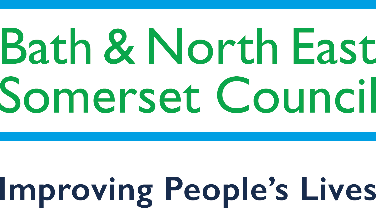 APPENDIX 1Conflict of Interest, Canvassing & Collusive tenderingIt is a mandatory requirement that the Supplier signs and complies with this certificate. FAILURE TO SUBMIT THIS DECLARATION WHEN RESPONDING TO THE TENDER WILL RESULT IN YOUR TENDER NOT BEING EVALUATEDDECLARATIONSCONFLICT OF INTEREST, CANVASSING & COLLUSIVE TENDERING1	In consideration of the Council accepting our tender we undertake and agree to advise the Council immediately upon becoming aware of any conflict of interest or potential conflict of interest, whether deliberate or otherwise, that may arise either during the term of the Contract or for a period of two years after its termination.2	I/We further hereby undertake that I/We will not in the future canvass or solicit any Member Officer or Employee of the Council in connection with the award of this Tender or any other Tender or proposed Tender for the provision of the Service and that no person employed by me/us or acting on my/our behalf will do any such act.3	I/We certify that (a)	this is a bona fide Tender, intended to be competitive, and that I/We have not fixed or adjusted the amount of the Tender (or the rates and prices quoted) by or under or in accordance with any agreement or arrangement with any other person.(b)	I/We have not canvassed or solicited any Member Officer or Employee of the Council in connection with the preparation or award of this Tender or any other Tender or proposed Tender for the provision of the Goods/Services and that no person employed by me/us or acting on my/our behalf has done any such act.(c)	that I/We have not done and undertake that I/We will not do at any time before the hour and date specified for the return of this Tender any of the following acts:Offer or give or agree to give any officer or member of the Council any gift or consideration of any kind as an inducement or bribe to influence its decision in the tendering procedure.(ii)	Communicated to any person other than the Council the amount or approximate amount of the proposed Tender (other than in confidence in the circumstances and to the persons described in the Guidance & Instructions).(iii)	Enter into any agreement or arrangement with any person as to the amount of any proposed tender or that the person shall refrain from tendering.Person authorised to submit the Tender:Signature:	Name:	Position:	Dated:	APPENDIX 2 TERMS AND CONDITIONSGlossary ‘Bidder’ means the company that is submitting a Tender response to this Invitation to Tender document;‘Contracting Bodies’ or ‘Contracting Body’ means a public sector organisation or Local Authority described in the Contract or Framework Agreement which is allowed to procure under the Contract; ‘Contractor' means the person, firm or company appointed by the Council or Contracting Body to supply the Goods or Services or Works under this Contract and shall include the Contractor's employees, personal representatives, successors and permitted assigns;‘Council’ means Bath & North East Somerset Council; ‘Contract’ means the written agreement between the Council or Contracting Body consisting of the clauses within the terms and conditions of contract and the Order; ‘e-Tender system’ means the electronic Tender system Supplyingthesouthwest. It is provided by ProActis and is hosted via http://www.supplyingthesouthwest.org.uk;‘Invitation to Tender’ means this document and all its components, which is inviting Bidders to bid for the Contract or for inclusion in the Framework Agreement;‘Offer’ means the offer made by the Bidder in relation to the proposed Contract; ‘Specification’ means the scope and description of the Goods, Services or Works to be provided pursuant to this Contract as set out in Section 1 – Specification.2017/20182018/20192019/2020 2020/20212021/20222022/2023 Total number of stray dogs kennelled908181454443Number of stray dogs received outside of office hours635447Date or Target DateActivity19th May 2023ITT issued to potential suppliers31st MayClosing date for clarification questions to be submitted02nd June Council responds to clarification questions12th June (midday)Closing date and time for receipt by the Council of Bidders responses to the ITT13th June Evaluation of the ITT responses by Tender panel & supplier financial accounts by Internal Audit19th June Reference Site Visit (if required)26th June Award decision made and award letter issued28th June Contract award concluded1st AugustCommencement Date of ContractDOCUMENT TITLECOMPLETE AND UPLOADSection 1 – The Requirement including specificationSection 2 – Instructions to BiddersSection 3 – QuestionnaireSection 4 – Pricing ScheduleSection 5 – Evaluation and AwardAppendix 1 – Non-Collusion CertificateAppendix 2 - Terms & Conditions of ContractPart 1: Potential supplier InformationPlease answer the following questions in full. Note that every organisation that is being relied on to meet the selection must complete and submit the Part 1 and Part 2 self-declaration. Please note: A criminal record check for relevant convictions may be undertaken for the preferred suppliers and the persons of significant in control of them.Please provide the following information about your approach to this procurement:Contact details and declarationI declare that to the best of my knowledge the answers submitted and information contained in this document are correct and accurate. I declare that, upon request and without delay I will provide the certificates or documentary evidence referred to in this document. I understand that the information will be used in the selection process to assess my organisation’s suitability to be invited to participate further in this procurement. I understand that the authority may reject this submission in its entirety if there is a failure to answer all the relevant questions fully, or if false/misleading information or content is provided in any section.I am aware of the consequences of serious misrepresentation.Part 2: Exclusion GroundsPlease answer the following questions in full. Note that every organisation that is being relied on to meet the selection must complete and submit the Part 1 and Part 2 self-declaration.Please Note: The authority reserves the right to use its discretion to exclude a potential supplier where it can demonstrate by any appropriate means that the potential supplier is in breach of its obligations relating to the non-payment of taxes or social security contributions.Part 3: Selection Questions Bidders should self-certify that they meet the requirements of the following questions and will be required to provide evidence of this if awarded a contract.TENDER QUESTIONNAIRESuppliers are required to answer the following questions comprehensively and provide evidence, where requested to support their answer.  Where a word count is stipulated for a narrative response, it must be adhered to. Any wording over the limit or the use of embedded documents or of appendices to questions will not be evaluated unless specified within the question and the evaluation criteria.Where a word count limit is stipulated for a narrative response, the word count limits must be adhered to. This is designed to allow bidders  to provide relevant detail in a concise manner. Answers should not exceed the word limit stated per question.  Any wording over the limit or the use of embedded documents or of appendices to questions will not be evaluated. For this purpose, "word" shall be given its normal meaning i.e. as a single unit of language. Please note each word should be separated by spaces and a string of words conjoined by slashes or any other punctuation mark or similar character will not be counted as a single word, (notwithstanding any automated word count facility) but will be counted as separate words. Words that have hyphens but are in general usage are acceptable. The evaluation panel will determine if it thinks that the word count has been deliberately manipulated in order to give an organisation an unfair advantage, and where it is the panel's view that it has, words that are joined by hyphens, slashes etc. will be counted separately.The questions in this Tender Questionnaire will be scored in accordance with 5.2 Award Criteria and Weightings.9 Kennelling SpecificationThis is to include:The detention of stray dogs found anywhere within the boundaries of Bath and North East Somerset.The arrangements for the re-homing or destruction, after consultation with Bath and North East Somerset Council, of stray dogs after the statutory kennelling period; andThe arrangements for the veterinary treatment of stray dogs up to a maximum of £100 to prevent suffering or spread of disease.The Contractor's staff shall handle and keep, in a suitable manner, all stray dogs so as to prevent any injury to the dog and to maintain its welfare and general well-being.  This includes providing the dog with sufficient clean and wholesome food commensurate with its size and breed.9.1   The Contractor shall provide all the facilities required to keep stray dogs safely, securely and in humane conditions between the time at which they are delivered to the location at which those facilities are provided and the time of their final disposal under the terms of the Contract. These facilities must be open to accept stray dogs between 08.00-22.00 Monday-Fridays and 09.00-22.00 Saturday, Sunday and Bank Holidays.  9.2    Dogs should be kennelled for a period of 7 clear days.  If the owner of the dog claims the dog before the 7 days have expired then the dog should be returned to the owner and the repatriation fee paid once the appropriate identification has been provided.Appropriate identification should be in the form of 2 pieces of identification confirming the address of the owner. If the dog is not claimed within the 7 clear day period then the responsibility for the dog shall pass to the contractor who shall take all reasonable steps to re-home it.Please detail if any, the action that you will take to find owners of stray dogs, the process for returning stray dogs once identified, action that you take to re-home dogs if the owner cannot be identified, and that you can dispose of the dog under the terms of the contract if required to do so.9.39.59.6 Standard of kennels   Accommodation provided for dogs must be in all aspects suitable as regards to construction, size of quarters, exercise facilities, temperature, ventilation and cleanliness, as set out in the Model Guidance Conditions and Guidance for Dog Boarding Establishments.Natural and artificial lighting of individual compartments must be sufficient to allow the proper working and cleansing of such compartments.Flooring in all cases including kennels is to be constructed of an impervious material, the surface of which is adequately maintained and readily cleansable.Kennels must be constructed of brick or concrete bloke with suitable impervious rendered finish on all the walls, to maintain a readily cleansable surface.Individual compartments are to be a minimum of 6 feet long by 4 feet wide in size and with a minimum height of 6 feet.All excreta and other soiled materials must be removed at least twice per day and more often if the need arises from all living compartments and at least once a day from exercise areas.Sleeping benches/ suitable dog bed must be provided which are made of smooth wood or plastic materials together with suitable bedding.An adequate supply of food and wholesome drinking water must be provided for each dog, daily.Each dog shall be adequately exercised, and visited at suitable intervals;A kitchen must be provided for food preparation and washing facilities for the cleansing and sterilisation of food bowls.  All bulk supplies of food are to be kept in pest proof rooms and containers and perishable food in a refrigerator.Sleeping compartments must be maintained at an adequate temperature.  AppendixComplete cleaning and disinfection of any kennel and furniture must be carried out when vacated and before another animal is admitted to that kennel.The service must be provided in a manner that does not cause a nuisance to neighbouring properties.The kennels must be licensed under the Animal Boarding Establishment Act 1963.9.7 Attendance on siteThe premises shall be fully compliant with the Disability Discrimination Act 1995.A reception area suitable for members of the public must be provided at the kennels.The Contractor shall provide separate and easy access to the site for the general public.The access must be suitably signed.The Contractor shall provide a secure access and pick up point for use by the Dog Wardens to prevent dogs escaping during transfer.The Contractor shall supply a responsible person to be present at all times at the kennels.Please confirm how you will comply with each of these requirements.9.8   It shall be the responsibility of the Contractor to:9.7.1	provide all materials and equipment for the execution of the contract;9.7.2	To be responsible for the updating of records;9.7.3	To make arrangements for the re-homing or destruction of stray dogs that remain unclaimed after the 7 day statutory period.  Unclaimed dogs become the property of the kennelling contractor; 9.7.4       If the contractor and/or Bath and North East Somerset Council Dog Wardens are concerned about the character of the dog a further seven days kennelling can be agreed in order for a more detailed assessment of the dog’s character to be made.9.7.5     If the Contractor and/or Bath and North East Somerset Council Dog Wardens believe that the character makes it unsuitable for re-homing the dog can be destroyed under the supervision of a veterinary surgeon.  This ultimate decision to put the dog down will be taken by Bath and North East Somerset Council after discussion with the contractor.9.7.6      The Contractor may not give or sell any dog to which this contract relates for the purpose of vivisection or experiment.9.7.7      The Contractor shall make reasonable enquiries of any purchaser or recipient to ensure that the dog will be properly cared for.9.7.8	To comply with any conditions of a licence issued under the Animal Boarding Establishment Act 1963. Please confirm:the materials and equipment that will be used to deliver this contractArrangements for re-homing or destruction of stray dogsCompliance to the Animal Boarding Establishment Act 1963.9.9  Contingency plans for infection outbreak9.10 All kennels used for the detention of stray dogs shall be licensed under the Animal Boarding Establishments Act 1963 with the appropriate local authority and meet the requirements of any licence conditions.  As good practice, it is recommended that kennels comply with the Model licence conditions for Dog Boarding Establishments as set out by the Chartered Institute of Environmental Health (CIEH).9.11 Access will be provided at all reasonable times for the inspection of the kennels by the Authorised Officer or his representative and for the examination and treatment of dogs by an authorised veterinary surgeon.10.0 Rehoming and Destruction of unclaimed dogs10.1 Re-homing will be the preferred option for dealing with unclaimed dogs and every attempt shall be made to find a suitable home.10.2 Destruction will be a matter of last resort.  The ultimate decision to put a dog down because it is unsuitable to be re-homed will be taken by Bath and North East Somerset Council after discussion with the Contractor.11.0 Legislation and Policy The Contractor must be aware of existing and any new or impending legislation and must comply in all respects where it relates to waste disposal, health and safety, and any other relevant legislation.11.1     Please confirm that you will comply with any license or legislative requirements under the Environmental Protection Act 1990, Animal Welfare Act 2006, Health and Safety at Work Act 1974 and relevant Health and Safety regulations.11.2 How do you ensure that all employees are kept aware of legislation and what checks do you make to ensure that it is complied with?12.0  Return of dogsDetained dogs will only be returned to their owner.  The Contractor will return dogs to their owner on presentation of 2 pieces of Identification and once payment of all charges pertaining to the detained dog have been made.Please detail your process for returning dogs to their owners in detail.  13.0 Service Levels 13.1 Please confirm that you will deal with all complaints fully in accordance with the Councils Complaints Procedures.These can be found here http://www.bathnes.gov.uk/services/your-council-and-democracy/complaints-and-customer-feedback/complaints-procedure13.2.13.314.0 Record Keeping, Reporting and Communication14.1 The Contractor shall keep records of all dogs kennelled as strays electronically on Excel and report the following particulars to the Council at the end of every 2 weeks by email to dog_warden@bathnes.gov.uk See Appendix 4 for template of spreadsheet for completion.Date, time and place found by officer/member of public;Date, time received by kennels;Name and contact details of finder;A unique registration number;A brief description of the dog, including breed (if known) colour and any distinctive characteristics, markings, tattoos or scars;Any information contained on collar/tag, or otherwise carried by the dog including micro-chipping;Date, time and place of collection; Name and contact details of person claiming dog;Payment amounts;Whether the dog was returned, euthanized, became responsibility of kennels.Number of complaints relating to the service. And action taken.(TO CHECK ALL THESE WITH DW and ALED)14.2 Please confirm your process for the updating of records. Including when, who, how this is done.14.3 The contractor and Bath and North East Somerset Council will hold regular partner Liaison meetings every 10 weeks.15.0 Finance & Payment Terms15.1 The Contractor will collect any statutory fees and relevant charges and provide us with a breakdown of what has been paid on a 2 weekly basis.The local authority will invoice the Contractor on a monthly basis for the collection of the statutory fees and other charges that may be charged to the public.  The local authority reserves the right to charge an amount to the public that may be more or less than the daily rates of the kennel.15.2 The Contractor will send invoices to Bath and North East Somerset Council on a monthly basis for the previous month, for the cost of the Kennelling service and other charges. Invoices received late from the previous financial year will not be paid.16. Climate EmergencyFixed charge for the service as outlined in section 2Amount per Annum Fixed charge for the service as outlined in section 2Price for Kennelling per day *Day 1Day 2Day 3Day 4Day 5Day 6Day 7Price for Kennelling per day *AWARD CRITERIA & WEIGHTINGSAll questions are mandatory unless stated otherwise. Bidders must submit a response to each one.  Failure to complete any question may result in a Fail as Evaluators will not be able to fully evaluate the TenderAWARD CRITERIA & WEIGHTINGSAll questions are mandatory unless stated otherwise. Bidders must submit a response to each one.  Failure to complete any question may result in a Fail as Evaluators will not be able to fully evaluate the TenderSelection QuestionnairePass / Fail: Part 2 Exclusion Grounds and Questions 4 to 8 of Part 3 Selection Questionnaire are Pass/Fail questions. Sections or questions scored as ‘Fail’ will result in the disqualification of the Tender and it will not proceed to full evaluation.Selection QuestionnairePass / Fail: Part 2 Exclusion Grounds and Questions 4 to 8 of Part 3 Selection Questionnaire are Pass/Fail questions. Sections or questions scored as ‘Fail’ will result in the disqualification of the Tender and it will not proceed to full evaluation.Tender QuestionnaireTender QuestionnaireQuality60%Scored Questions:  Where responses to questions are to be scored, the following scores are applied by Evaluators to a Bidder’s submitted responses. The scores are awarded dependent on the level of evidence provided to each question.  A score of 3 represents an acceptable level of evidence.  Sections or questions scored as 0 or 1 may result in the Tender not proceeding to full evaluation or If the tenderer receives a score of either 0 or 1 on any question (following application of weightings to each sub criteria), the Council reserves the right to exclude that bidder from further consideration.In addition to the scoring of the main tender questionnaire, the 0 – 5 criteria detailed below will also be used to score Social Value method statements. 0 – No response and/or evidence is unacceptable or non-existent, or there is a failure to properly address any issue.   The Council does not have any confidence in the Bidder’s experience, capacity and ability to meet its requirements.1 – The response and/or the evidence are deficient (or not relevant) in the majority of areas and the Council has a low level of confidence in the Bidder’s experience, capacity and capability to meet its requirements.2 – Large portions of the response are not satisfactory and/or are not supported by a satisfactory level of evidence and the Council has limited confidence in the Bidder’s experience, capacity and capability to meet its requirements.3 – The response is satisfactory and supported by an acceptable standard of relevant evidence but with some reservations/issues not addressed.  The Council is satisfied with the Bidder’s experience, capacity and capability to meet its requirements.4 – The response is comprehensive and supported by a good standard of relevant evidence and provides the Council with a good standard of confidence in the Bidder’s experience, capacity and capability to meet its requirements.5 – The standard of the response is very high, and the relevance of the response and the supporting evidence is very comprehensive and provides the Council with a very high level of confidence in the Bidder’s experience, capacity and capability to meet the Council’s requirements.Applying weightings to scoresThe total weighting will be 100% which is split between Price and Quality.  The split is shown in the left-hand column of this table.Individual scored questions will be weighted to account for their level of importance.  Each of these will be scored out of 5 (see above) with a weighting applied to that score to produce a weighted score. e.g. if a question is weighted as 20% and scored as 5/5 then the weighted score would be 20/20.  If the score were 4/5, then the weighted score would be 16/20.All weighted scores are added together to achieve a total weighted score for the scored questions.  The total is then multiplied by the quality weighting above to get a final weighting for overall quality of the bid.The attached blank score sheet will show the calculations.Price40%Price Evaluation: The scoring is carried out within an Excel spread sheet outside of the e-Tender system.All price bids are compared against the lowest bid to reach the percentage difference from the lowest bid. Example if the price weighting were 40%, the calculation would be:(40* lowest price)/bid priceThe lowest price bid would receive the full 40 points.A negative percentage figure for a lump sum price that is over 100% higher than the lowest price bid will receive a price score of zero. B&NES Council will not award a negative price scoreAbnormally Low TendersIn the event of the Council having received an abnormally low tender, it will adopt the procedure in Regulation 69 of the Public Contracts Regulations 2015Total Weighted ScoreThe weighted scores for Quality and Price are added together to get a final total score out of 100.In the event of a tie-break, the Council will award to the Bidder with the highest overall Quality score.  The Council will evaluate the financial accounts of the highest ranked bidder only for due diligence purposes.Tender for Contract:Supplier Name: